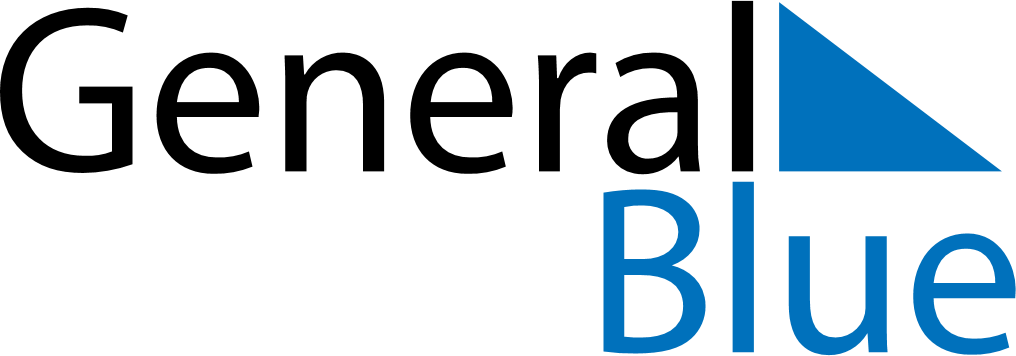 July 2021July 2021July 2021July 2021TurkeyTurkeyTurkeyMondayTuesdayWednesdayThursdayFridaySaturdaySaturdaySunday12334567891010111213141516171718Democracy and National Unity Day1920212223242425Feast of the Sacrifice (Eid al-Adha)26272829303131